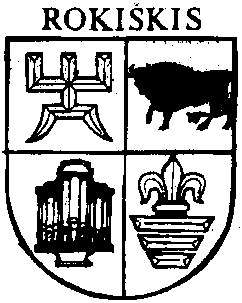 ROKIŠKIO RAJONO SAVIVALDYBĖS ADMINISTRACIJOSDIREKTORIUSĮ S A K Y M A SDĖL MELIORACIJOS IR HIDROTECHNIKOS STATINIŲ REMONTO DARBŲ PIRKIMO ORGANIZAVIMO2013 m. rugpjūčio 27 d. Nr. AV-665Rokiškis	Vadovaudamasis Lietuvos Respublikos viešųjų pirkimų 2005 m. gruodžio 22 d. įstatymo X-471 4 straipsnio 1 dalies 1 punktu, Rokiškio rajono savivaldybės administracijos direktoriaus 2012 m. lapkričio 29 d. įsakymu Nr. AV-1024 „Dėl Rokiškio rajono savivaldybės administracijos  supaprastintų viešųjų pirkimų organizavimo“,	s k i r i u  Danutę Žėglaitienę – Žemės ūkio skyriaus vyriausiąją specialistę, pirkimo organizatore atlikti supaprastintus mažos vertės pirkimus Kamajų seniūnijos Stepanavos kaimo ūkininko V. Mažeikio ( buv. Kamajų kol. mel.obj. Nr.4) žemės sklype esančių melioracijos statinių remonto darbams, Rokiškio kaimiškosios seniūnijos Skemų kadastrinės vietovės griovio V-7 pk.3+50 pralaidos remonto darbams, Kamajų seniūnijos Greviškių kaimo ūkininkų  (buv. Salų kol. mel.obj. Nr.8) žemės sklype esančių melioracijos statinių remonto darbams, Kamajų seniūnijos Salų kadastrinės vietovės Urlių kaimo ūkininkės I.Markevičiūtės (buv. Salų kol. mel.obj. Nr.7) žemės sklype esančių melioracijos statinių remonto darbams, Kamajų seniūnijos Kalvių kadastrinės vietovės up. Ardomėlio pk. 3+0, griovio A-1 pk.2+0 pralaidų remonto darbams, Kamajų seniūnijos Gaveikių kaimo ūkininko S.Jasiūno (buv. Kamajų kol. mel.obj. Nr.7) žemės sklype esančių melioracijos statinių remonto darbams, Pandėlio seniūnijos Stankūnų kaime ūkininko P.Balčiūno (buv. Lėvens krantų kol. mel.obj. Nr.10) žemės sklype esančių melioracijos statinių remonto darbams, Kazliškio seniūnijos Rimgaudiškio kaime ūkininkės R.Kvedaravičienės (buv. Kazliškio kol. mel. obj. Nr. 8 ) žemės sklype esančių melioracijos statinių remonto darbams.Administracijos direktorius 								    Aloyzas JočysDanutė Žėglaitienė